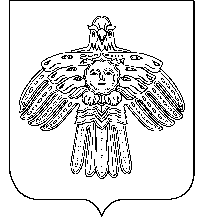 «УЛЫС ОДЕС» КАР ОВМÖДЧÖМИНСА ЮРАЛЫСЬ -  ОВМÖДЧÖМИН СÖВЕТСА ВЕСЬКÖДЛЫСЬГЛАВА ГОРОДСКОГО ПОСЕЛЕНИЯ «НИЖНИЙ ОДЕС» - ПРЕДСЕДАТЕЛЬ СОВЕТА ПОСЕЛЕНИЯ  _______________________________________________________________________________                         ШУÖМ             ПОСТАНОВЛЕНИЕот 14 марта 2018 года                                                                                                                    № 3О проведении публичных слушанийВ соответствии со ст. 28 Федерального закона «Об общих принципах организации местного самоуправления в Российской Федерации» от 06 октября 2003 г. №131-ФЗ, руководствуясь Порядком организации и проведения публичных слушаний на территории городского поселения «Нижний Одес», утвержденным решением Совета городского поселения «Нижний Одес» от 17 сентября 2013 года № XI-52ПОСТАНОВЛЯЮ:Комиссии по организации и проведению публичных слушаний назначить и провести публичные слушания по проекту решения Совета муниципального образования городского поселения «Об утверждении отчета об исполнении бюджета муниципального образования городского поселения «Нижний Одес» за 2017 год».Утвердить комиссию по организации и проведению публичных слушаний в следующем составе:Аксенов Ю.С. – руководитель администрации ГП «Нижний Одес»; Чистова Н.П. –  Глава городского поселения «Нижний Одес» - председатель Совета городского поселения «Нижний Одес», депутат от избирательного округа № 2;Шиляева А.И. – председатель постоянной комиссии по экономическим вопросам;Андреева А.В. – главный бухгалтер администрации ГП «Нижний Одес»;Исхакова О.Д. – главный специалист по экономическим вопросам администрации ГП «Нижний Одес»;Чепик Л.И. – ведущий специалист по организационным вопросам Главы, Совета и работе с территорией администрации ГП «Нижний Одес», секретарь Комиссии.Настоящее постановление вступает в силу со дня его принятия и подлежит  официальному опубликованию  в информационном бюллетене «Нижнеодесский Вестник».   Глава городского  поселения «Нижний Одес» -   председатель Совета поселения                                                                                 Н.П.ЧистоваКомиссия по организации и проведению публичных слушаний информирует о том, что 20.04.2018 в 16-00 часов состоятся публичные слушания по проекту решения Совета муниципального образования городского поселения «Об утверждении отчета об исполнении бюджета муниципального образования городского поселения «Нижний Одес» за 2017 год».Публичные слушания будут проводиться по адресу: пгт. Нижний Одес, площадь Ленина дом 3, 3 этаж (зал заседаний).Инициатор проведения публичных слушаний – Совет городского поселения «Нижний Одес».                                     Повестка дня: Обсуждение проекта решения Совета  городского поселения «Нижний Одес», «Об утверждении отчета об исполнении бюджета муниципального образования городского поселения «Нижний Одес» за 2017 год».Ознакомиться со всеми материалами, предоставляемыми на публичные слушания, можно в Совете городского поселения «Нижний Одес» (пгт. Нижний Одес, площадь Ленина дом 3, 3 этаж каб. 37, телефон (82149) 2-47-66).Предложения и замечания граждан по проекту решения Совета муниципального образования городского поселения «Об утверждении отчета об исполнении бюджета муниципального образования городского поселения «Нижний Одес» за 2017 год» принимаются до 18.04.2018 (включительно) секретарем Комиссии по организации и проведению публичных слушаний по адресу: Республика Коми, г. Сосногорск, пгт. Нижний Одес, площадь Ленина дом 3, 3 этаж, каб. 33, телефон (82149) 2-47-66).Время приема: понедельник – четверг с 9.00 до 13.00 и с 14.00 до 17.00, пятница с 9.00 до 12.00.